Procedură de Sistem privind Delegarea de atribuțiiCOD: PS-SCIM-28Ediţia:  I, Revizia: I, Data: 03.04.2022Lista responsabililor cu elaborarea, verificarea şi aprobarea ediţieiSituaţia ediţiilor şi a reviziilor în cadrul ediţiilor proceduriiLista cuprinzând persoanele la care se difuzează ediţia sau, după caz, revizia din cadrul ediţiei proceduriiScopul proceduriiStabilește modul de realizare a activității, compartimentele și persoanele implicateProcedura stabilește un set de reguli unitar în cadrul unității de învățământ cu privire la modalitățile de delegare a atribuțiilor, cu respectarea principiilor și regulilor aplicabile, având ca scop principal continuitatea activității în cadrul unității.Dă asigurări cu privire la existența documentației adecvate derulării activitățiiAsigură continuitatea activității, inclusiv în condiții de fluctuație a personaluluiSprijină auditul și/sau alte organisme abilitate în acțiuni de auditare și/sau control, iar pe manager, în luarea decizieiAlte scopuriDomeniul de aplicarePrecizarea (definirea) activității la care se referă procedura operațională:Procedura se referă la activitatea de înființare a registrului general de evidență a  salariaților,  de completare și transmitere în registru a elementelor raportului de muncă de către unitatea de învățământ care angajează personal în baza unui contract individual de muncă.Delimitarea explicită a activității procedurate în cadrul portofoliului de activități desfășurate de entitatea publică:Activitatea de elaborare a documentelor SCIM este prima activitate procedurată în cadrul instituțieiListarea principalelor activități de care depinde și/sau care depind de activitatea procedurată:De activitatea de elaborare a documentelor SCIM depind toate celelalte activități din cadrul instituției, datorită faptului că această activitate reglementează modalitatea de elaborare a tuturor documentelor SCIM.Listarea compartimentelor furnizoare de date și/sau beneficiare de rezultate ale activității procedurate:Compartimente furnizare de dateToate structurileCompartimente furnizoare de rezultate:Toate structurileCompartimente implicate în procesul activităţii:SCIMDocumente de referințăReglementări internaționale:Nu este cazulLegislație primară:Legea educației naționale 1/2011, Publicat in Monitorul Oficial, Partea I nr. 18 din 10/01/2011Legea 87/2006 pentru aprobarea Ordonanţei de urgenţă a Guvernului nr. 75/2005 privind asigurarea calităţii educaţiei, Publicat în Monitorul Oficial, Partea I nr. 334 din 13/04/2006Legea 53/2003 privind Codul Muncii, Publicată în Monitorul Oficial, Partea I nr. 72 din 05/02/2017Ordin MENCȘ nr. 5079/2016- ROFUIP- Publicat în Monitorul Oficial nr. 720/19.09.2016Ordin   3027/2017   pentru   modificarea   și   completarea   Anexei-   Regulament   –cadru   de   organizare   și funcționare a unităților de învățământ preuniversitar la Ordinul ministrului educației naționale şi cercetării ştiinţifice nr.  5079/2016  privind aprobarea  Regulamentului-cadru  de organizare  şi  funcţionare  a  unităţilor  de învăţământ preuniversitar, publicat în Monitorul Oficial nr. 63 din 22.01.2018H.G.  nr.  1534/2008  privind  aprobarea  Standardelor  de  referinţă  şi  a  indicatorilor  de  performanţă  pentru evaluarea şi asigurarea calităţii în învăţământul preuniversitar, Publicat in Monitorul Oficial, Partea I nr. 822 din 08/12/2008H.G.  nr.  1258/2005  privind  aprobarea  Regulamentului  de  organizare  şi  funcţionare  al  Agenţiei  Române  de Asigurare a Calităţii în Învăţământul Preuniversitar (ARACIP), Publicat in Monitorul Oficial, Partea I nr. 966 din 01/11/2005Legislație secundară:Ordin nr. 600/2018 privind aprobarea Codului controlului intern managerial al entităţilor publice Publicat in Monitorul Oficial, Partea I nr. 387 din 07.05.2018Ordinul    nr.    201/    2016    pentru    aprobarea    Normelor    metodologice    privind    coordonarea   îndrumarea metodologică și supravegherea stadiului implementării şi dezvoltării sistemului de control intern managerial la entităţile publice a apărut în Monitorul Oficial, din 12. 04. 2016Instrucţinea   nr.   1/2018   din   16   mai   2018   privind   aplicarea   unitară   la   nivelul   unităţilor   de   învăţământ preuniversitar a Standardului 9 - Proceduri prevăzut în Codul controlului intern managerial al entităţilor publice, aprobat prin Ordinul secretarului general al Guvernului nr. 600/2018Alte documente, inclusiv reglementări interne ale entității publice:Regulamentul de organizare şi funcţionare al instituțieiRegulamentul Intern al InstituțieiDecizii/Dispoziţii ale Conducătorului InstituțieiCircuitul documentelorAlte acte normativeDefiniții și abrevieriDefiniții ale termenilor:Abrevieri ale termenilor:Descrierere proceduriiGeneralități:Principiile și regulile de bază care guvernează delegarea atribuțiilor sunt următoarele:Directorul unității școlare stabilește în scris limitele atribuțiile pe care le deleagăDelegarea presupune o analiză prealabilă a sarcinii în vederea identificării persoanei care o va executa și se face în conformitate cu atribuțiile stabilite prin fișa postului.Prin actul care consfințește delegarea se stabilesc obiectivele, se formulează sarcinile, se precizează clar responsabilitățile, se motivează și se verifică înțelegerea rostului delegării, se asigură libertatea de acțiune și un sistem eficient de feed-back.Pentru delegarea temporară se stabilește termenul de realizare, urmând ca directorul școlii să urmărească modul în care evoluează procesul de îndeplinire a atribuțiilor delegate.Salariatul delegat trebuie să posede cunoștințele, experiența și capacitatea necesară actului de autoritate încredințat și să îndeplinească instrucțiunile specifice primite de la director, iar asumarea responsabilităților de către salariatul delegat se confirmă prin semnătură.Delegarea atribuțiilor se face ținând cont de imparțialitate deciziilor ce urmează a fi luate de persoanele delegate și de riscurile asociate acestor decizii.Pe perioada concediilor, atribuțiile unei persoanei se vor exercita de către o singură persoană, aceea care o înlocuiește în mod formal, și nu de înlocuitori multipli.Încetarea delegării se va produce similar instituirii delegării, conform principiului simetriei.Dacă prin act intern sau lege nu se prevede altfel, următoarele tipuri de atribuții nu pot fi delegate:evaluarea subordonațilorsarcini dificilesarcini cu character confidențialatribuțiile ce țin de prestigiul și imaginea școliisarcini și responsabilități care se referă la strategiile instituției și care implică acțiuni pe termen lung, cu efecte semnificative asupra performanțelor unitățiiDocumente utilizate:Lista și proveniența documentelor:Documentele utilizate la elaborarea procedurii sunt OMFP și anexele acestuia.Conținutul și rolul documentelor:Documentele utilizate în elaborarea prezentei proceduri au rolul de a reglementa modalitatea de implementare a activității procedurate.Accesul, pentru fiecare Compartiment, la legislaţia aplicabilă, se face prin programul informatic la care au acces salariaţii entității.Circuitul documentelor:Pentru asigurarea condiţiilor necesare cunoaşterii și aplicării de către salariaţii entității a prevederilor legale care reglementează activitatea procedurată, elaboratorul va difuza procedura conform pct.3.Resurse necesare:Resurse materiale:ComputerImprimantăCopiatorConsumabile (cerneală/toner)Hartie xeroxDosareResurse umane:DirectorCadrele didactice/didactice auxiliareCompartimentul Resurse UmaneResurse financiare:Conform bugetului unității de învățământ pentru anul școlar în curs.Modul de lucru:Planificarea operațiunilor și acțiunilor activității:Operațiunile și acțiunile privind activitatea procedurată se vor derula de către compartimentele implicate, conform instrucțiunilor din prezenta procedură.Derularea operațiunilor și acțiunilor activității:Delegarea atribuțiilor se face prin decizia directorului, respectând principiile și regulile de bază  care guvernează delegarea atribuțiilor, precum și interdicțiile privind atribuțiile care nu pot fi delegate. Delegarea atribuțiilor în cazul concediilor de odihnă, de studii, medicale sau a delegațiilor se face pe perioadă determinată. Delegarea pe perioadă nedeterminată încetează atunci când persoana ale cărei atribuții au fost delegate nu mai ocupă funcția respectivă, sau prin dispoziție internă dacă s-a considerat necesară aceasta.Delegarea de atribuții presupune următoarele etape:Pregătirea delegăriiIdentificarea sarcinilor delegabile- solicitarea de către Birou resurse umane șefilor  de structuri  a  Fișelor post cu precizarea clară în cadrul acestora a responsabilităților ce pot sau nu pot fi delegate. În cazul în care nu se fac precizări în fișele post a responsabilităților ce pot/nu pot fi delegate, se va completa de către șefii  de structuri -Lista de grupare a sarcinilor în vederea delegării, referitor la posibilitatea delegării de competențe.; pentru precizarea sarcinilor, competențelor și responsabilităților delegate pe fiercare subordonat, se va solicita completarea Listei sarcinilor în vederea delegării.Acolo unde delegarea nu este specificată clar în Fișele post sau în alte instrumente de lucru (decizii, note interne, adreste, etc) pe baza acestor liste se va nominaliza persoana delegată.Obținerea acordului de voință al persoanei delegate, pentru delegare prin notificare ”Luare la cunosțiință” și semnătură după caz pe fișa post sau alte instrumente ale delegării.Informarea colectivului din care face persoana delegată în legătură cu stattul dublu al acesteia - de subordonat, dar și de persoană desemnată să preia, prin delegare, unele sarcini, competențe și responsabilități ce revin managerului (șefului ierarhic superior).Informarea și obținerea acordului de principiu al managerului amplasat la un nivel ierarhic superior celui care deleagă (etapă necesară din cauza fenomenului de dedublare a responsabilității).Transmiterea în scris, către persoana delegată, atât a sarcinilor, competențelor și responsabilităților delegate, cât și a rezultatelor ce se așteaptă și a criteriilor de evaluare.Derularea efectivă a delegării, în sensul de exercitare a sarcinilor, competențelor  și  responsabilităților delegate.Valorificarea rezultatelor activității:Rezultatele activității vor fi valorificate de către toate compartimentele din Instituție prin elaborarea tuturor documentelor SCIM în conformitate cu prevederile prezentei proceduri.Responsabilități 654Directorul unității școlareImplementează și menține prezenta procedurăMonitorizează prezenta procedurăStabilește atribuțiile, responsabilitățile ce pot fi delegate pentru funcțiile subordinateDispune măsuri pentru îndeplinirea prevederilor proceduriiStabilește responsabilitățile și atribuțiile ce pot sau nu pot fi delegateTransmit Responsabilului resurse umane atribuțiile ce pot sau nu pot fi delegate.Responsabil Resurse umaneAsigură respectarea regulilor prevăzute în prezenta procedură;Gestionează procesul de delegare a atribuțiilorFormular de evidenţă a modificărilorFormular de analiză a proceduriiLista de difuzare a proceduriiAnexeCuprins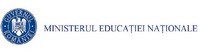 Colegiul N.V. Karpen   BacauPROCEDURĂ DE SISTEMEdiţia:IColegiul N.V. Karpen   BacauPROCEDURĂ DE SISTEMRevizia:IColegiul N.V. Karpen   BacauDelegarea de atribuțiiCod: PS-SCIM-28Exemplar nr.:1Nr. CrtElemente privind responsabilii/ operațiuneaNumele și prenumeleFuncțiaDataSemnătura1234561.1ElaboratSova Andreea SimonaProfesor Comisie Monitorizare03.04.20221.2VerificatBereczki IoanaResponsabil CEAC03.04.20221.3AvizatSova Andreea SimonaResponsabil Comisie Monitorizare03.04.20221.4AprobatCazacu Emanoil RemusDirector03.04.2022Nr. CrtEdiția sau, după caz, revizia în cadrul edițieiComponenta revizuităModalitatea revizieiData de la care se aplică prevederile ediției sau reviziei ediției123452.1Editia ILegislație primarăLegislație secundarăConform Ordinului nr. 600/2018, în vigoare de la 07.05.2018, se aduc modificări în ceea ce privește definirea termenilor, structura din cadrul procedurii documentate prin introducerea/modificarea a 3 formulare, prevăzute ca si componente structurale minimale, respectiv Formular de evidență a modificărilor, Formular de analiză a procedurii, Formular de distribuire difuzare.09.09.20202.2Revizia ILegislație primarăLegislație secundarăConform Ordinului nr. 600/2018, în vigoare de la 07.05.2018, se aduc modificări în ceea ce privește definirea termenilor, structura din cadrul procedurii documentate prin introducerea/modificarea a 3 formulare, prevăzute ca si componente structurale minimale, respectiv Formular de evidență a modificărilor, Formular de analiză a procedurii, Formular de distribuire difuzare.03.04.2022Nr. CrtScopul difuzăriiEx.nr.CompartimentFuncțiaNume și prenumeData primiriiSemnătura123456783.1Aplicare, Informare1ManagementDirectorCazacu Emanoil Remus03.04.20223.2Aplicare, Evidență, Arhivare2Comisie MonitorizareResponsabil Comisie MonitorizareSova Simona Andreea03.04.2022Nr. Crt.TermenulDefiniția și / sau, dacă este cazul, actul care definește termenul1.Procedură documentatăModul specific de realizare a unei activități sau a unui proces, editat pe suport de hârtie sau în format electronic; procedurile documentate pot fi proceduri de sistem şi proceduri operaţionale;2.Procedura de sistem (procedură generală)Descrie un proces sau o activitate care se desfăşoară la nivelul entității publice aplicabil/aplicabilă majorității sau tuturor compartimentelor dintr-o entitate publică;3.DocumentAct prin care se adeverește, se constată sau se preconizează un fapt, se conferă un drept, se recunoaște o obligație respectiv text scris sau tipărit inscripție sau altă mărturie servind la cunoașterea unui fapt real actual sau din trecut4.AprobareConfirmarea scrisă, semnătura şi datarea acesteia, a autorităţii desemnate de a fi de acord cu aplicarea respectivului document în organizaţie.5.VerificareConfirmare prin examinare şi furnizare de dovezi obiective de către autoritatea desemnată (verificator), a faptului că sunt satisfăcute cerinţele specificate, inclusiv cerinţele Comisiei de Monitorizare.6.Ediție procedurăForma actuală a procedurii; Ediția unei proceduri se modifică atunci când deja au fost realizate 3 revizii ale respectivei proceduri sau atunci când modificările din structura procedurii depășesc 50% din conținutul reviziei anterioare;7.Revizie procedurăAcţiunea de modificare respectiv adăugare sau eliminare a unor informații, date, componente ale unei ediții a unei proceduri, modificări ce implică de regulă sub 50% din conținutul procedurii;8.Delegarea de atribuțiiDesemnează exercitarea atribuțiilor unui salariat de către alt salariat , pe o perioada de timp în cadrul aceluiași loc de muncă și având în vedere raporturile ierarhice existente.9.Entitate publicăAutoritate publică, instituţie publică, companie/societate naţională, regie autonomă, societate lacare statul sau o unitate administrativ-teritorială este acţionar majoritar, cu personalitate juridică, care utilizează/administrează fonduri publice şi/sau patrimoniu public10.DepartamentDirecţie Generală, Direcţie, Serviciu, Birou, Compartiment;11.Conducătorul departamentului (compartimentului)Director general, director, şef serviciu, şef birou, şef compartiment;Nr. Crt.AbreviereaTermenul abreviat1.P.S.Procedura de sistem2.P.O.Procedura operationala3.EElaborare4.VVerificare5.AAprobare6.Ap.Aplicare7.Ah.Arhivare8.I.S.J.Inspectoratul Școlar Județean9.CEACComisia de Evaluare și Asigurare a Calității10.ROFUIPRegulamentul de organizare și funcționare a unităților de învățământ preuniversitar11.MENMinisterul Educației Naționale12.MENCŞMinisterul Educației Naționale și Cercetării Științifice13.EPEntitate Publică;Nr. CrtEdiţiaData ediţieiReviziaData revizieiNr. pag.Descrierea modificăriiSemnătura conducătorului departamentuluiNr. CrtCompartimentNume şi prenume conducător compartimentÎnlocuitor de drept sau delegatAvizDataObservaţiiSemnăturaNr.ex.CompartimentNume și prenumeData primiriiSemnăturaData retrageriiData intrării în vigoareSemnătura1ManagementCazacu Emanoil Remus2Comisie MonitorizareSova Andreea SimonaNr. CrtDenumirea anexeiElaboratorAprobaNumar de exemplareArhivare1.Decizie delegare atribuții